Об утверждении Порядка представления сведений о доходах, расходах, об имуществе и обязательствах имущественного характера лица, замещающего должность главы города Канаш Чувашской Республики, и членов его семьи для размещения на официальном сайте города Канаш Чувашской Республики в информационно-телекоммуникационной сети «Интернет» и (или) предоставления для опубликования средствам массовой информации В соответствии с Федеральным законом от 25 декабря 2008 г. № 273-ФЗ «О противодействии коррупции», Законом Чувашской Республики от 29 августа 2017 г. № 46 «Об отдельных вопросах реализации законодательства в сфере противодействия коррупции гражданами, претендующими на замещение муниципальной должности, должности главы местной администрации по контракту, и лицами, замещающими указанные должности», Собрание депутатов города Канаш Чувашской Республики решило:1. Утвердить прилагаемый Порядок представления сведений о доходах, расходах, об имуществе и обязательствах имущественного характера лица, замещающего должность главы города Канаш Чувашской Республики, и членов его семьи для размещения на официальном сайте города Канаш Чувашской Республики в информационно-телекоммуникационной сети «Интернет» и (или) предоставления для опубликования средствам массовой информации.2. Признать утратившим силу решение Собрания депутатов города Канаш Чувашской Республики от 21 февраля 2020 г. № 1/7 «Об утверждении Порядка представления сведений о доходах, расходах, об имуществе и обязательствах имущественного характера лицом, замещающим должность главы администрации города Канаш Чувашской Республики по контракту, и членов его семьи для размещения на официальном сайте города Канаш Чувашской Республики в информационно-телекоммуникационной сети «Интернет» и (или) предоставления для опубликования средствам массовой информации"3. Настоящее решение вступает в силу после его официального опубликования.УТВЕРЖДЕН
решением Собрания депутатов
города Канаш Чувашской Республики
от _______ г. N _____Порядок
представления сведений о доходах, расходах, об имуществе и обязательствах имущественного характера лица, замещающего должность главы города Канаш  Чувашской Республики, и членов его семьи для размещения на официальном сайте  города Канаш Чувашской Республики в информационно-телекоммуникационной сети «Интернет» и (или) предоставления для опубликования средствам массовой информации1. Настоящий Порядок определяет процедуру представления лицом, замещающим должность главы города Канаш Чувашской Республики (далее - глава города Канаш), сведений о своих доходах, расходах, об имуществе и обязательствах имущественного характера, а также сведений о доходах, расходах, об имуществе и обязательствах имущественного характера своих супруги (супруга) и несовершеннолетних детей для их размещения на официальном сайте города Канаш Чувашской Республики в информационно-телекоммуникационной сети «Интернет» и (или) предоставления для опубликования средствам массовой информации (далее соответственно - Порядок, сведения о доходах для размещения в сети «Интернет»).В настоящем Порядке используются понятия, предусмотренные Федеральными законами от 6 октября 2003 г. № 131-ФЗ «Об общих принципах организации местного самоуправления в Российской Федерации», от 25 декабря 2008 г. № 273-ФЗ «О противодействии коррупции» и от 3 декабря 2012 г. № 230-ФЗ «О контроле за соответствием расходов лиц, замещающих государственные должности, и иных лиц их доходам».2. Сведения о доходах для размещения в сети «Интернет» представляются главой города Канаш, ежегодно не позднее 30 апреля года, следующего за отчетным, по форме согласно приложению к настоящему Порядку.3. Сведения о доходах для размещения в сети «Интернет» представляются в отдел организационно-контрольной и кадровой работы администрации города Канаш Чувашской Республики.4. В случае, если глава города Канаш обнаружил, что в представленных им сведениях о доходах для размещения в сети «Интернет» не отражены или не полностью отражены какие-либо сведения либо имеются ошибки, оно вправе представить уточненные сведения в течение одного месяца со дня истечения срока, предусмотренного пунктом 2 настоящего Порядка.5. Сведения о доходах для размещения в сети «Интернет» в порядке, предусмотренном решением Собрания депутатов города Канаш Чувашской Республики, размещаются на официальном сайте города Канаш Чувашской Республики в информационно-телекоммуникационной сети «Интернет», а в случае отсутствия этих сведений на официальном сайте города Канаш Чувашской Республики предоставляются средствам массовой информации для опубликования по их запросам.6. Сведения о доходах для размещения в сети «Интернет», представляемые в соответствии с настоящим Порядком главой города Канаш, хранятся в администрации  города Канаш Чувашской Республики в течение пяти лет со дня их представления.По истечении указанного срока сведения о доходах для размещения в сети «Интернет» передаются в архив администрации города Канаш Чувашской Республики.Приложение к
Порядку представления сведений о доходах, расходах, об имуществе
и обязательствах имущественного характера лица, замещающего должность
главы города Канаш Чувашской Республики, и членов его
семьи для размещения на официальном сайте города Канаш Чувашской Республики в
информационно-телекоммуникационной сети «Интернет» и (или) предоставления
для опубликования средствам массовой информацииСведения
о доходах, расходах, об имуществе и обязательствах имущественного характера лица, замещающего должность главы города Канаш Чувашской Республики, и членов его семьи для размещения на официальном сайте города Канаш Чувашской Республики в информационно-телекоммуникационной сети «Интернет» и (или) предоставления для опубликования средствам массовой информации за период с 1 января по 31 декабря _______ года──────────────────────────────* Фамилия, имя, отчество не указываются──────────────────────────────Достоверность и полноту сведений подтверждаю:___________________________________________________________ _____________(Фамилия и инициалы, подпись лица, представившего сведения)    (дата)___________________________________________________________ _____________  (Фамилия и инициалы, подпись лица, принявшего сведения)      (дата)Чăваш РеспубликинКанаш хулинДепутатсен пухăвĕйышĂну__________ г. №________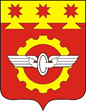     Чувашская РеспубликаСобрание депутатовгорода КанашРЕШЕНИЕ__________г. № ______Председатель Собрания депутатов
города Канаш Чувашской Республики      О.В. СавчукГлава города Канаш Чувашской Республики                                             В.Н. Михайлов                                 Фамилия и инициалы лица, чьи сведения размещаютсяДекларированный годовой доход (руб.)Перечень объектов недвижимого имущества и транспортных средств, принадлежащих на праве собственностиПеречень объектов недвижимого имущества и транспортных средств, принадлежащих на праве собственностиПеречень объектов недвижимого имущества и транспортных средств, принадлежащих на праве собственностиПеречень объектов недвижимого имущества и транспортных средств, принадлежащих на праве собственностиПеречень объектов недвижимого имущества, находящихся в пользованииПеречень объектов недвижимого имущества, находящихся в пользованииПеречень объектов недвижимого имущества, находящихся в пользованииСведения об источниках получения средств, за счет которых совершены сделки (совершена сделка) по приобретению земельного участка, другого объекта недвижимости, транспортного средства, ценных бумаг, акций (долей участия, паев в уставных (складочных) капиталах организаций), если общая сумма таких сделок превышает общий доход лица, замещающего муниципальную должность, и его супруги (супруга) за три последних года, предшествующих отчетному периодуФамилия и инициалы лица, чьи сведения размещаютсяДекларированный годовой доход (руб.)вид объектов недвижимостиплощадь (кв. м.)страна расположениятранспортные средствавид объектов недвижимостиплощадь (кв. м.)страна расположенияСведения об источниках получения средств, за счет которых совершены сделки (совершена сделка) по приобретению земельного участка, другого объекта недвижимости, транспортного средства, ценных бумаг, акций (долей участия, паев в уставных (складочных) капиталах организаций), если общая сумма таких сделок превышает общий доход лица, замещающего муниципальную должность, и его супруги (супруга) за три последних года, предшествующих отчетному периоду12345678910супруга (супруг)*несовершеннолетний ребенок*